Town of Luther							Permit # __________															Application for Building Permit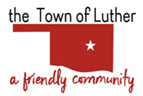 Name of Applicant: _______________________________________      Date: ______________________Phone Number: _______________________________		Commercial ______	Residential ________________________________________________________________________________________________________Site DescriptionStreet Address: _________________________________________________________________Legal: _____ 1/4, _____ 1/4, _____ 1/4, _____ 1/4, Section ______, Township ____ Range ______, Oklahoma County.Is the Property in a Flood Hazard Area?       Yes   /    No   /   I don’t know If so Applicant must fill out a Development Permit for Floodplain Areas, in addition to this permitName of Subdivision or Addition: ___________________________________________________________Block _________ Lot(s) __________ Current Zoning Site _________________________________________Lot Dimensions:		Length ________	Width ________Setbacks: 		North Line _______feet		East Line _________feet			South Line _______feet		West Line ________feetMust attach a copy of Pin Survey by Registered Surveyor to ApplicationPlat showing location of House, Setback Lines, Water Well, Septic Tank, Barns and any other structures must be attached to this application.__________________________________________________________________________________________________Home/Building Description:______________________________________________________Dimensions of Home / Building: 					Length _________  x  Width __________S.F. in Living Area of the home / building			Length _________  x  Width __________(Excluding decks, porches, and/or patio)Number of bedrooms ________		bathrooms  _________Siding: 		Brick ______	    Aluminum ______	    Rock _____    	       Shingle ______		Other (give description) __________________________________________Roofing		Wood Shingle ______	Asphalt Composition _______	Fiberglass _______		Other (give description) ____________________________________________________________________________________________________________________________________________Installation InformationType of Foundation: _______________________________________Utilities: 	Natural Gas _____	Propane ____	Total Electric ____		Electric Provider:  OG&E _____	 CREC _____Plumbing:	Municipal ______	Septic Tank ______		Type of Septic:	Concrete ______	Steel _____	Other: ____________________		Capacity of Septic Tank: ____________ gallons		Absorption Field: _________ feet of lateral lines__________________________________________________________________________________________________Contractor InformationIt is a requirement of this permit that all Electrical, Plumbing and HVAC work be performed by a state licensed contractor. This contractor must also be licensed by the Town of Luther to perform work in Luther.Please provide the contact information for your Plumber, Electrician and HVAC contractor who will perform work on your project.Plumber / Plumbing Company: _________________________________________________________________________Address: _________________________________________ City ____________________ State ______ Zip ___________Contact Name: ________________________________________	Phone: _________________________________Electrician / Electric Company: _________________________________________________________________________Address: _________________________________________ City ____________________ State ______ Zip ___________Contact Name: ________________________________________	Phone: _________________________________HVAC Contractor: ___________________________________________________________________________________Address: _________________________________________ City ____________________ State ______ Zip ___________Contact Name: __________________________________________________________________________________________________________________________________________________________________Additional RequirementsResults of percolation tests and/or preliminary septic system inspection from Oklahoma Department of Environmental Quality (DEQ) MUST be attached to application.The home cannot be occupied until septic system, and water well has final approval from the Oklahoma Department of Environmental Quality (DEQ) and a copy of such report has been filed at the Luther Town Hall.__________________________________________________________________________________________________Owner InformationNO BUILDING OR STRUCTURE SHALL BE OCCUPIEDOR USED IN WHOLE OR IN PART,UNTIL A CERTIFICATE OF OCCUPANCY IS ISSUEDSignature of Owner: _________________________________________________________________________________Mailing Address: ______________________________________ City ________________ State ______ Zip ___________Phone: ______________________________________    Additional Phone: _______________________________________________________________________________________________________________________________________Office Use Only____________ X _________ + _____ @ $40.00 each = ____________+ Occupancy Permit @ $25.00 = $ ____________ Square Feet         $ .20/sq ft     # of InspectionsApproved by the Flood Plain Administrator on the _______ day of ____________________, 20_____._____________________________ Flood Plain Administrator 	Approved by the Luther plan reviewer on the _______ day of ____________________, 20_____.      _____________________________        Plan ReviewerReceipt #_____________Payment of $_________________ received on the _________ day of ___________________, 20_____.This permit expires on the __________ day of ______________________, 20_____Show all existing buildings on application for addition or outbuildings: also setback delineations. Please show nearest cross streets (county maintained) and any private roads to the location for any unplatted area.N__________________________________________________________________________________________________General Information_____ This permit expires 6 months after approval. If the building process has not been started you will have            to reapply and pay for a new permit._____ Proof of a pin survey completed by a registered surveyor must be attached._____ All buildings or structures that are bigger than 12’ x 20’ or any size with utilities must be approved by            the Plan Reviewer._____ All inspections are for town use only. The Town of Luther accepts no responsibility for design or            workmanship done on site even if it is approved._____ If more than 1 acre of land is disturbed, a DEQ Storm Water Runoff permit may be required._____ All Plumbing, Electrical and HVAC work must be done by contractors licensed in Oklahoma and Luther._____ All septic tanks previously installed must have verification from DEQ to show they have been inspected.__________________________________________________________________________________________________Manufactured Home ClassificationRolling 20 year age limit on Manufactured Homes_____ Type I		_____ Type II		_____ Type IIIModel or Trade Name on Home ________________________________________________________________________Name of Company Manufacturing Home _________________________________________________________________Address ____________________________________________ City __________________ State ______ Zip ___________Serial Number of Home ____________________________________________Manufacturing Date of Mobile Home ___________________________________________________________________________________________________________________________________Inspection InformationDepending on the scope of your construction, the following items will be checked by the Town Inspector. Please call Town Hall when you will be ready for inspection. We will then put you in contact with the Inspector. The Inspector may check more than on phase at a time, if ready.House/Shop BuildingFraming							 Footing / Foundations						 Ground						 Rough							 Final							 PlumbingGroundRoughFinalElectricTemporary Pole					 Rough							 Final							 Mechanical Heat & AirGround						 Rough							 Final							 FinalCertificate of Occupancy				 Any Re-Inspections for phases that do not pass_____________________________			 _____________________________			 _____________________________			 Manufactured Housing or Mobile HomeTie Downs							 Plumbing							 ElectricHVACCertificate of Occupancy								 